KENDRIYA VIDYALAYA SANGATHAN, GUWAHATI REGIONHALF YEARLY EXAMINATION, SESSION – 2018-19   Max. Marks:   80                                                                                         SUB:- Mathematics   Time:- 2 ½    hours                                                                                       CLASS-III   NAME: ……………………………………..                                                             ROLL NO  …………….                                         Signature of Invigilator …………………                               Signature of the examiner……………KNOWLEDGE:VSA:-                                                                                                                                            1x8=8    1)  Compare the numbers by the symbol >,< or =629               6202)  Write in expanded form.706=3) The greatest 2 digit no. is4)1 metre=                   centimeters5) A triangle has                         sides.6) Complete the pattern7)1 day=                             hours8) A dice has            corners. SA                                                                                                                                          2x6=12Write the smallest and the greatest 3-digit numbers without repeating the digits.                   7   ,0   ,4            Smallest number                 Greatest number2) Add the following591+102 =3) Observe the pattern and complete the addition:-                                          222                 274) Subtract:-    H        T           O     8          2  - 2         2          15) Look at the number patterns and write the missing numbers:- 50 ,100 ,150 ,200 ,                ,                2 ,4 ,6 , 8,                ,                 ,               6) How many are these. Rs 100              Rs 100        Rs 10                                               rupeesUnderstanding basic concept:       VSA                                                                                                                                1x8=8 1km=                         mWrite the number in word.107 =                                                                                                                       Write the following in standard form.3 Hundreds +  4 tens  +  4 ones =                                                                              Encircle the suitable unit.Length of a pencil         mm, cm ,m ,km Tick (        ) the object which has straight edges.Book ,    Wheel  ,  Coin rupee16 less than 94 is                                                                                       comes just before 660.                             + 1 = 450         SA                                                                                                                                 2x4=8     1 )   Counting in 10’s.             110 ,                      ,                         ,                         ,                                       450 ,                     ,                          ,                        ,                          2) Write two alphabets which can be divided into two similar halves. Also draw a dotted line    dividing each letter into two halves.A shopkeeper had 200 chocolates out of which 115 were sold in a day. How many chocolates are left?Ans.   4) Look at the following clocks and write the correct time.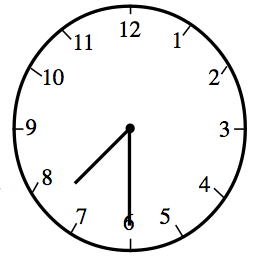 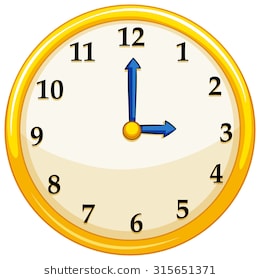            LA :-                                                                                                                 1x4=41) Complete the table.    ABILITY TO COMPUTE        VSA :-                                                                                                                          1x6=6The sum of 20 and 6 is                                  .1 minute=                          seconds.Write the missing numbers280, 260, 240,                          ,                        A rectangle has                             sides.100+ 80 + 1 =                                  Subtract2018-18 =                   SA :-                                                                                                                    2x5=10Draw a side view and the top view of a cap.Ans.Colour the pictureGreen        ,                 - Red        - Yellow  ,                  - BlueComplete the puzzle using addition and subtraction:-                            +                       =                        _	=Fill in the blanks with suitable numbers  Draw a Rectangle.Ans.    LA:-                                                                                                                             1x4=4Which of these will be in centimeter and which will be in meter.Problem Solving:-VSA :-                                                                                       1x6=6850 -                     = 800Complete the following seriesWrite in figuresFour hundred sixty four                                          The smallest 3 digit number is                                     1 centimeter (cm) =                             millimeter (mm)11 less than 66 is                                    SA-                                                                                                                                   2x5=10Arrange the following in descending order and ascending order744 , 780 , 260 , 801 Ascending order  = ……………………………………………………………………………………                                                                             Descending order=…………………………………………………………………………………….Draw 1 picture which can be divided into two similar mirror halves.Ans.Break the number in different ways.In a school, there are 400 girls and 587 boys. How many total students are there in that school?Ans.Solve the following            2          3           6                    -   1          1          7         LA                                                                                                                               1x4= 4Indu noted the electricity meter readings of her house. Last month’s reading was 118 units. This month’s reading is 190 units. How much more electricity was consumed?Ans.CompetenciesMarks  GradesConcept (40)Knowledge 20Understanding basic concept 20Ability to compute 20Problem solving 20Total        80      objectsWhether it has cornersNumber of cornersNumber of edges      Dice     egg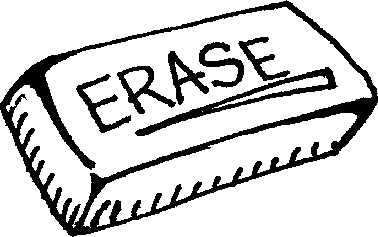 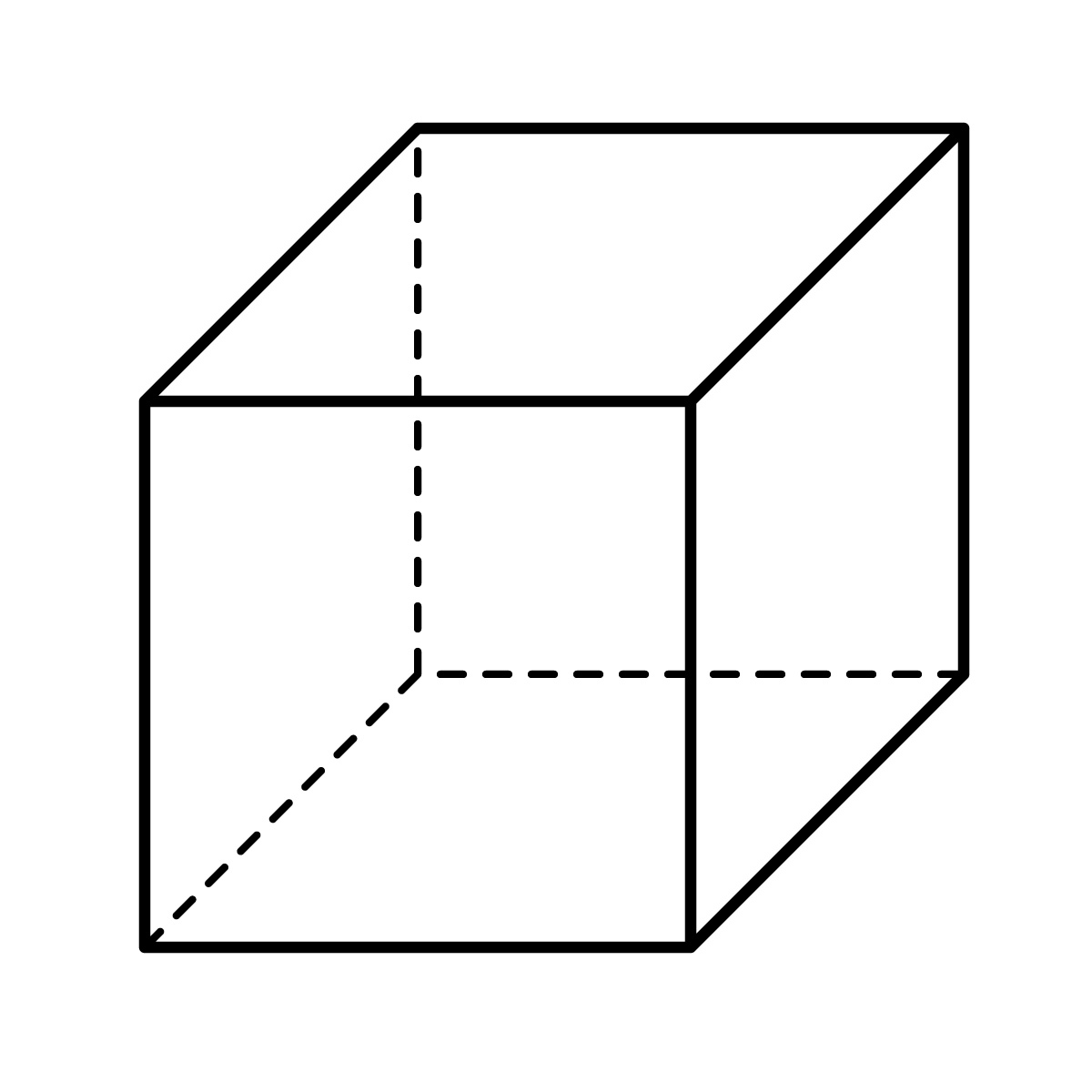 HTO427287Width of a computer screen  = Length of a banana                  =Depth of a wall                          =Height of your mother             =            78            70 + 8